Gold LionMotion Controllers for Harsh Environments-40°C to+70°C, Vibrations up to 14GRMS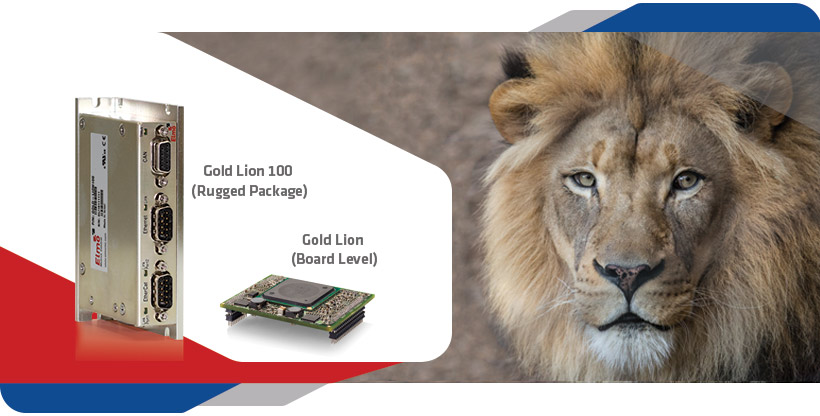 